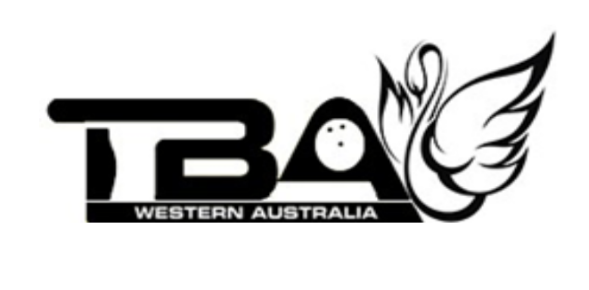 TBAWA PROXY NOMINATION FORM FOR AGM To be held on Saturday 30 April 2022 at 2.30pmI …………………………………………………………. of TBAWA Local Association (insert centre) ………….……………………………………………………………… hereby nominate ………………………………………….……………………. (must be a current TBAWA member) …………………………………………………………….……. to be a proxy on my behalf. (Nominator must be an authorized representative of a Centre Association.)Nominator Name 	 ……………………………………………………………………………….TBA Membership Number	 ………………………………………………………………………………Nominator Signature		 ………….…………………………….…………………………………….Date 			 ………………………………………………………………………………I hereby accept the proxy nomination:Name (Proxy)	………………………………………………………………………………TBA MembershipNumber 	……………………………………………………………….…………….Signature	……………………………………………………….…….……………….Date	………………………………………………………….………………….By signing this I have read or understand my constitutional position under the TBAWA 2019 TBAWA constitution and have discussed my voting position with the nominator from our Local Association.Nominations are called for:President – Two (2) year TermVice President of Disability and Junior Services - Two (2) year TermVice President of Adult and Junior Services – One (1) year TermTreasurer - Two (2) year Term1 Montion for discussion enclosed in the board papers.